Школьный этап Всероссийской олимпиады школьников по предмету «Основы безопасности жизнедеятельности»                                                              в 2023-2024 учебном году7-8 классы(для судей)КРИТЕРИИ И МЕТОДИКА ОЦЕНИВАНИЯ ВЫПОЛНЕННЫХ ОЛИМПИАДНЫХ ЗАДАНИЙ ТЕОРЕТИЧЕСКОГО  ТУРА 7-8 класс2023/2024 учебный годг. Хабаровск  МОДУЛЬ 1. Теоретические задания Задание 1.    Ответ:  Физические, биологические, химические, психофизиологические, социальные, информационные.Оценочные баллы: максимальный – 18 баллов. За каждый правильный ответ начисляется 3 балла. За неправильный ответ или отсутствие ответа – 0 баллов. Ответы должны строго соответствовать матрице ответа.Задание 2.   Ответ: Оценочные баллы: – 21 баллов. За правильный ответ 3 баллов, за неверный ответ или отсутствие ответа – 0 баллов. Задание 3.   Ответ:  Оценочные баллы: максимальный – 13 баллов. За каждый правильный ответ 1 балл. При отсутствии ответа или при неправильном ответе – 0 баллов.Задание 4.   Ответ:  Резкая боль; 2. Образование гематомы; 3. Ограничение подвижности сустава.Оценочные баллы: максимальный – 12 баллов. За каждый правильный ответ – 3 балл. За неправильный ответ или отсутствие ответа – 0 баллов.Задание 5.    Ответ:  Сорвать пломбу. 2. Выдернуть чеку. 3. Освободить шланговую насадку. 4. Нажать рычаг.  Оценочные баллы: максимальный – 16 баллов.   За правильный ответ – 16 баллов. Если нарушен алгоритм или неправильный ответ – 0 баллов. Ответ должен полностью соответствовать матрицы ответа.Максимальный балл – 80 баллов.Модуль 2. Тестовые заданияМатрица ответов на тестовые заданияОценочный максимальный балл за тестовые задания – 20 баллов.  За каждый правильный ответ – 1 балл. За отсутствие ответа или неправильный ответ – 0 баллов. Ответ должен состоять только из одной буквы.                                                                          Оценочные баллы за теоретические и тестовые задания: максимальный – 100 баллов.                              Регламент проведения практического тура.7-8 классПрактический тур школьного этапа рекомендуется проводить на заранее спланированном организаторами Олимпиады участке местности, а если климатические и погодные условий не позволяют, его целесообразно провести в специализированных помещениях: кабинетах ОБЖ, спортивных залах и др. Расчет числа таких помещений определяется числом участников. Все участники должны иметь спортивную обувь без металлических шипов, одежду с длинным рукавом, желательно перчатки.Все участники практического тура должны иметь: допуск, заверенный медицинским работником; спортивную форму одежды для спортзала с закрытыми локтями и коленями.   Начисление баллов производится исходя из максимального количества баллов за вычетом штрафов. Если сумма штрафов превышает максимальный балл, начисляется 0 баллов, отрицательное количество не допускается. Перед практическим туром каждому участнику выдается оценочная ведомость.Судьи на этапах записывают результаты в оценочную ведомость и расписываются. По окончании практического тура оценочная ведомость сдается в судейскую коллегию. На этапах судьи заполняют протокол этапа, в который записывают результат участника. Участник расписывается в протоколе. Протокол сдается в судейскую коллегию.Судейская коллегия заполняет итоговый протокол практического тура.Практический тур.7-8 классМаксимальное количество баллов - 100Задание 1. Определение азимута и расстояния до доступного объекта.Максимальный балл – 30 баллов.Условия выполнения задания: на этапе установлена исходная точка и 3 «объекта» под номерами (1,2,3).  Задание выполняется индивидуально. Участник выбирает карточку с номером объекта, определяет азимут на указанный объект по компасу, затем определяет расстояние до него, не используя мерительный инструмент, результат сообщает члену жюри под подпись.Контрольное время: 2 мин.Разрешенные (необходимые) технические средства для выполнения задания: компас туристический (цена деления не более 50).Система оценивания:Ориентирование: - допустимая ошибка - +/- 50- штраф 1 балл за каждые 50Расстояние:-допустимая ошибка – 5 % от верного- штраф 1 балл за каждые 5% от верного расстоянияЗадание 2. Подача сигнала бедствия (в соответствии с международной кодовой таблицей сигналов бедствия).Максимальная оценка – 30 баллов.Оборудование этапа: ленты белого цвета размером 100 Х  – 10 шт., карточки с заданием.Условие выполнения: участнику необходимо выложить 2 сигнала бедствия в соответствии с заданием. Алгоритм выполнения: участник берет карточку с заданием и выкладывает сигналы бедствия, с помощью лент.Максимальное время выполнения задания: 2 мин.Расшифровка сигналов бедствия:1 - Нужен врач2 - Необходимы медикаменты3 - Не можем дальше двигаться4 - Необходима вода и еда5 - Необходимо оружие и боеприпасы6 - Необходимы карта и компас7 - Нужна сигнальная лампа и батареи8 - Укажите направление к спасению9 - Мы двигаемся в этом направлении10 - Пробуем взлететь11 - Самолет поврежден12 - Здесь безопасная посадка13 - Необходимо масло и топливо14 - Все в норме15 - Нет16 - Да17 - Не понял18 - Необходим инженер19 - Мы нашли всех людей20 - Судно поврежденоДля судей.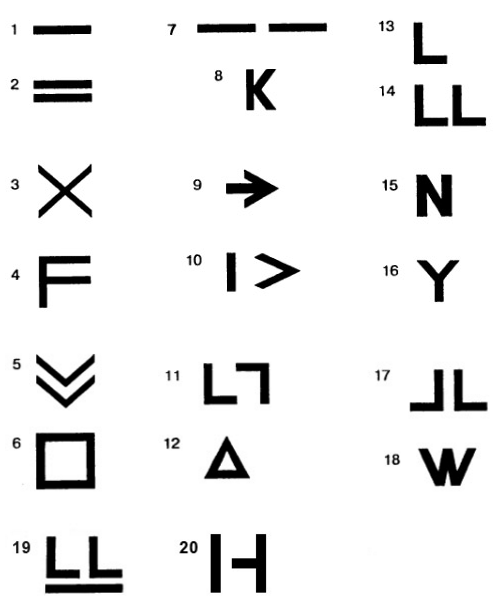 Задание 3. Вы с другом играете на детской площадке, и вдруг онпотерял сознание. Ваши действия?Условия: в обозначенном секторе на туристическом коврике лежит статист или манекен (без сознания, есть признаки дыхания). Участник должен оценить возможные угрозы жизни и здоровью людей на месте происшествия, провести первичный осмотр пострадавшего, определив признаки наличия жизни (проверить наличие дыхания и пульса), перевернутьВ устойчивое боковое положение, вызвать медицинскую помощь и контролировать состояние пострадавшего до приезда скорой медицинской помощи.Алгоритм выполнения задания: при оказании первой помощи руководствоваться перечнем мероприятий по оказанию первой помощи (приказ Минздравсоцразвития России от 4 мая 2012 г. № 477н).1 Участник осматривает место происшествия на наличие угрозы жизни издоровью людей на место происшествия2 Подходит к манекену или статисту и проверяет его на наличие признаковжизни (наличие пульса на сонной артерии и наличие дыхания).3 Удостоверившись, что у пострадавшего есть пульс и перевернуть его в устойчивое боковое положение.4 Вызывает скорую медицинскую помощь, называет своё ФИО, место нахождения пострадавшего, его пол и предположительный возраст. Состояние пострадавшего путемПроверки дыхания и пульса до приезда скорой медицинской помощи.Оценка задания. Максимальная оценка за правильно выполненное задание – 40 баллов.ИндивидуальныйГрупповойОбщественно-государственный3, 4, 51, 26, 7Самые опасные соединенияОпасные соединенияУсловно опасные соединения3, 4, 5, 6, 7, 8, 13.9, 10, 11, 121, 21234567891011121314151617181920давггвбббадагбдгвгвв№Перечень ошибок и погрешностейШтраф1.Один из сигналов бедствия не соответствует международной кодовой таблице10 баллов2.Оба сигнала бедствия не соответствует международной кодовой таблице20 баллов№Перечень ошибокШтрафные баллы1Участник не осмотрел место происшествия на наличие угрозы жизни15 баллов2Не проверены наличия признаков жизни15 баллов3Неправильно вызвана скорая медицинская помощь10 баллов